АНАЛИТИЧЕСКАЯ ЗАПИСКА“О ходе и результатах государственной итоговой аттестации в школе № 14в 2017 / 2018 учебном году”Итоги экзаменов: все выпускники были допущены к ИА, не явившихся на экзамены нет. 14 учащихся проходили ГИА в форме ОГЭ и 8 учащихся в форме ГВЭ. Обязательные экзамены: по русскому языку сдали все учащиеся, а по математике один учащийся не сдал с первого раза. Все годы он учился хорошо, но во время экзамена не смог справиться психологически. После неудачной сдачи К. дополнительно занимался с психологом и учителем математики и в резервные дни пересдавал экзамен на «3». Экзамены по выбору: биология, география, обществознание, литература. Все учащиеся предметы по выбору сдали успешно. Со стороны администрации и учительского коллектива были приняты все меры: с сентября проводились консультации по всем предметам, по которым сдавались экзамены. Консультации посещали все учащиеся, классные руководители и учителя-предметники вели учёт посещаемости. Постоянно информировались родители об успехах и неудачах детей через родительские собрания и индивидуальные беседы. Аттестаты получили все учащиеся 13учащихся планирует продолжить учёбу в колледжах г. Екатеринбурга, четверо собираются в 10-й класс и 5 учащихся – в лицей «Родник» 2.Обеспечение государственной итоговой аттестации:Основные образовательные задачи текущего учебного года:Формирование информационной компетентности обучающихся 9 кл.Углубление знаний, умений и навыков за счет учебного плана и других форм работы (элективные курсы, консультации)Повышение качества подготовки обучающихся 9 к ОГЭИнформирование родителей о нормативной базе, организационных и содержательных особенностях ОГЭ.Формирование методической компетентности педагогов в подготовке к ОГЭ.В целом поставленные ОУ задачи удалось реализовать.В течение 2017-18 учебного года проходило информирование участников образовательного процесса  о нормативном обеспечении, организационных и содержательных особенностях ОГЭ на  совещании при директоре, родительских собраниях совместно с обучающимися. В учебном плане были предусмотрены элективные курсы, где, в том числе, рассматривались вопросы подготовки к ОГЭ по русскому языку, математике и биологии. В целях подготовки к ОГЭ учителя использовали материалы с сайта ФИПИ. Организовывали консультации в течение учебного года. Администрацией в течение года было посещено 29 уроков в 9 кл.  В этом  учебном году удалось обучить учителя истории на курсах повышения квалификации по подготовке к ОГЭ. Четверо учителей обучены на курсах по проведению устного собеседования по русскому языку. тринадцать учителей дистанционно  были обучены как организаторы в аудитории, трое обучились как члены экспертной комиссии.Кроме того, учителя ознакомились с материалами, представленными на вебинарах,  которые проводились ИРО.Часть учащихся проходили итоговую аттестацию в форме ГВЭ и получили удовлетворительные  результаты. Тем не менее,  остаются проблемы для тех, кто проходит аттестацию в форме ОГЭ: несобранность, невнимательность при прочтении заданий и внесении результатов в бланк ответов, часть детей имеет завышенную самооценку, а часть наоборот излишне волнуются.  Здесь необходима помощь психологов.Проблем при проведении ГВЭ практически не было, дети были спокойны, уверены. Права обучающихся в период ГИА реализовывались в полном объёме:проведены собрания администрацией школы  с обучающимися и родителями, на которых был разъяснен порядок проведения основного государственного экзамена, рассмотрены результаты диагностических и тренировочных работ,  (протоколы родительских собраний от 23.09.17г., 09.11.17г., 115.12.17г., 27.01.18г.,09.03.18 г., 18.05.18г.). Так же было предоставлено право выбора предметов (заявления обучающихся), вся информация о порядке проведения ОГЭ была размещена на стенде и на сайте школы для ознакомления. В целях подготовки к ОГЭ в учебном плане были предусмотрены  элективные курсы по математике (Избранные вопросы математики), по  русскому языку (Секреты русской орфографии и пунктуации словообразования) и по биологии (Система, многообразие и эволюция живой природы) велась работа по заполнению бланков.  В течение всего учебного проводились групповые и индивидуальные консультации.Каждую четверть проводились административные контрольные работы в форме ОГЭ и ГВЭ по математике и русскому языку. Раз в полугодие по предметам по выбору.Случаев нарушения Порядка проведения государственной итоговой аттестации, прав обучающихся, наличия конфликтных ситуаций, апелляций не было. 3.Состояние качества образования (по результатам итоговой аттестации):Общие сведения о выпускниках (количественные показатели) и результаты ОГЭ-9:Выбор предметовХарактеристика результатов экзаменов в новой формеРеализация и результаты контрольных функций администрации школы (примеры):Разработка и утверждение управленческой программы организации проведения ИА выпускников общеобразовательных классов,  циклограммы подготовки и проведения государственной (итоговой) аттестации в школе; утверждение лиц, ответственных за  подготовку и проведение ОГЭ; выстраивание системы работы с педагогами, выпускниками, родителями (законными представителями), классным руководителем; в течение учебного года и в  экзаменационный период проводились  индивидуальные и групповые консультации по предмету; информирование участников ИА и ГИА-9  осуществлялось   через родительские собрания, размещение информации на информационном стенде. Все мероприятия по подготовке к проведению итоговой аттестации в школе подвергались контролю со стороны администрации (посещение уроков, собеседования с педагогами).      В целом результатов  достигли все обучающиеся,  по предметам «по выбору» результаты заметно улучшились. Необходимо пройти курсовую подготовку учителям-предметникам по подготовке к ОГЭ.Выводы о качестве организации и проведения в школе итоговой аттестации выпускников.  Качество проведения итоговой аттестации Из таблицы видно, качество итоговой аттестации составляет 52,8% выше прошлогоднего на 5,4%.  Экзамены сдали все учащиеся, кроме К. По  биологии сдавали 12 человек, качество 41,7%, выше прошлогоднего на 25%  по географии 6 человек, качество 62,5%, выше прошлогоднего на 29,2% и  по обществознанию 7 чел., качество – 42,9%  ,что выше прошлогоднего на 9,6 %. Качество по предметам «по выбору» увеличилось.  Остаются проблемы в объективности оценивания учащихся, особенно по предметам «по выбору». Это хорошо видно из результатов ГИА. Если для учащихся с ОВЗ соответствие годовой и экзаменационной оценки по математике 100%, а русскому языку - 62,5%, выше годовой 37,5%. Учащиеся, которые сдавали в форме ОГЭ, имеют большее несоответствие годовой и экзаменационной оценки:План дальнейших действий школы.-Усилить контроль по подготовке к итоговой аттестации выпускников со стороны администрации;- организовать курсовую подготовку педагогов, ведущих уроки в  выпускном классе;- предусмотреть в расписании элективные курсы по математике,  русскому языку и предметам по выбору.- организовать работу психолога  в выпускном классах- усилить контроль за объективностью оценивания ответов и письменных работ учащихся.Предложения в адрес Управления образования, Министерства общего и профессионального образования Свердловской области.- сделать доступными КИМы после завершения ОГЭ в целях отработки допущенных ошибок.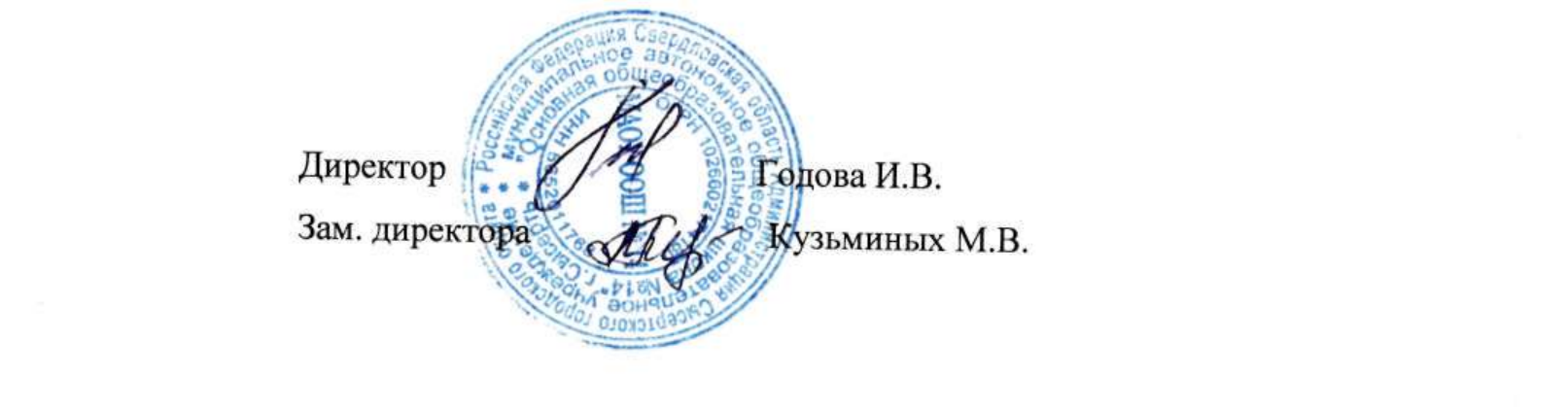 2016-20172016-20172016-20172016-20172016-20172016-20172016-20172017-20182017-20182017-20182017-20182017-20182017-2018Формы проведенияМатематикаРусский языкБиологияГеографияОбществознаниеИсторияЛитератураМатематикаРусский языкБиологияГеографияОбществознаниеЛитератураОГЭ7763311141412871ГВЭ5500000880000Всего121263311222212871Всего выпускни-ковЧисло недопу-щенных до экзаменовЧисло проходив-ших ИАЧисло проходив-ших ИА в форме ГВЭЧисло окончив-ших школу 
на 4 и 5Число окончив-ших школу 
на  5Число окончив-ших школу со справкойПолучили аттестаты с отличием2016-201712012550002017-20182202286000Перечень предметов, выносимых на экзамены (экзаменационные работы) за курс основной школы2016-20172016-20172016-20172016-20172017-20182017-20182017-20182017-2018Перечень предметов, выносимых на экзамены (экзаменационные работы) за курс основной школы«2»«3»«4»«5»«2»«3»«4»«5»Русский язык04/33,3%8/66,7%0010/45,5%11/50%1/4,5%Математика07/58,3%5/41,7%0014/63,6%6/27,3%2/9,1%Обществознание02/66,7%1/33,3%004/57,1%3/42,9%0Биология05/83,3%1/16,7%007/58,3%5/41,7%0География 02/66,7%1/33,3%003/37,5%5/62,5%0История001/100%00000Литература001/100%0001/100%0Предмет2016-2017 уч.г.2016-2017 уч.г.2016-2017 уч.г.2017-2018 уч.г.2017-2018 уч.г.2017-2018 уч.г.2017-2018 уч.г.2017-2018 уч.г.2017-2018 уч.г.ПредметКоличество обучающихсяУспеваемостьКачествоКоличество обучающихсяУспеваемостьКачествоСредний балл по школе  (ОГЭ)Средний балл по району (ОГЭ)Средний балл по области  (ОГЭ)Русский язык12100%66,7%22100%54,5%3,7Математика12100%41,7%22100%36,4%3,5Обществознание 3100%33,3%7100%42,9%3,4Биология 6100%16,7%12100%41,7%3,4География 3100%33,3%8100%62,5%3,6История1100%100%000-Литература1100%100%1100%100%4Годчел/эк2345% успев% 4 и 5% неуд2016-20173802018010047,402017-20187213831310052,80ПредметСоответствие годовой и экзаменационнойЭкзаменационная выше годовойЭкзаменационная ниже годовойРусский язык71,4%28,6%-Математика71,4%14,3%14,3%Биология25%-75%География12,5%12,5%75%Обществознание28,6%71,4%Литература100%--